Short paragraph/CV - Dr Dimitris DionysiouDr. Dimitrios Dionysiou is Associate Professor of Plastic and Reconstructive Surgery at the Medical School of the Aristotle University of Thessaloniki, Greece, and founder of the private “The Lymphedema Clinic”. He has a main interest in Lymphedema microsurgery, Breast and Lower Limb Reconstruction.He graduated from the Medical School of Alexandroupolis in 1996, and he certified as a Plastic Surgeon in 2007. In 2007 he underwent a microsurgery fellowship in QVH-UK, in 2011 a lymphedema fellowship in Paris by Corrine Becker, in 2015 he received the postgraduate title: “Postgraduate training in lymphatic diseases for medical doctors” from the European School of Lymphatic Diseases, and in February 2017 for 1 year he was a Visiting Assistant Professor in lymphedema research at Stanford University, USA.He has attended more than 150 national and international educational seminars and conferences, while he presented more than 350 scientific works, he has been invited as a speaker in more than 120 lectures or round tables. He has published 52 peer review articles in Scopus and currently hold an h-factor of 13. He has been involved in organization of more than 30 scientific meetings, he edited 2 medical books and authored 11 chapters in medical books related to microsurgery, breast, or lymphedema. He is senior instructor of the microsurgical training program of the Aristotle University of Thessaloniki, and co-instructor at the microsurgical lab in Thessaloniki Greece for the “Reconstructive Microsurgery European School. He is a member of national and international medical scientific societies. He has served as the Chair of EURAPS Research Council from 2020 to 2021 and from 2023 till 2024, and as President of the Hellenic Society of Reconstructive Microsurgery for 2020. Dimitrios DionysiouAssociate Professor in Plastic SurgerySchool of Medicine, Aristotle University of Thessaloniki, Greece.Head of “THE Lymphedema Clinic”, Thessaloniki, GreeceEmail: diodi@auth.grTel: +30 2310 432180Website: ddplastics.gr, lymphedema-cure.com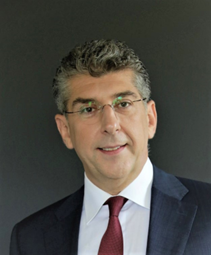 